MΕΡΟΣ 3Ο Συμβουλές ασκήσεων πάνω σε αμαξίδιοΑυδούση Ελένη, Φυσικοθεραπεύτρια, ΠΕ28Στις παρακάτω εικόνες θα βρείτε ασκήσεις τις οποίες μπορείτε να κάνετε καθημερινά, αρκετές φορές μέσα στην ημέρα. Οι ασκήσεις αυτές αφορούν το πάνω μέρος του σώματος. Επαναλάβετε κάθε άσκηση 20 φορές. Ξεκουραστείτε ανάμεσα σε κάθε άσκηση 1 λεπτό. Μην ξεχνάτε μένουμε στο σπίτι, αλλά δεν ξεχνάμε να κινούμαστε!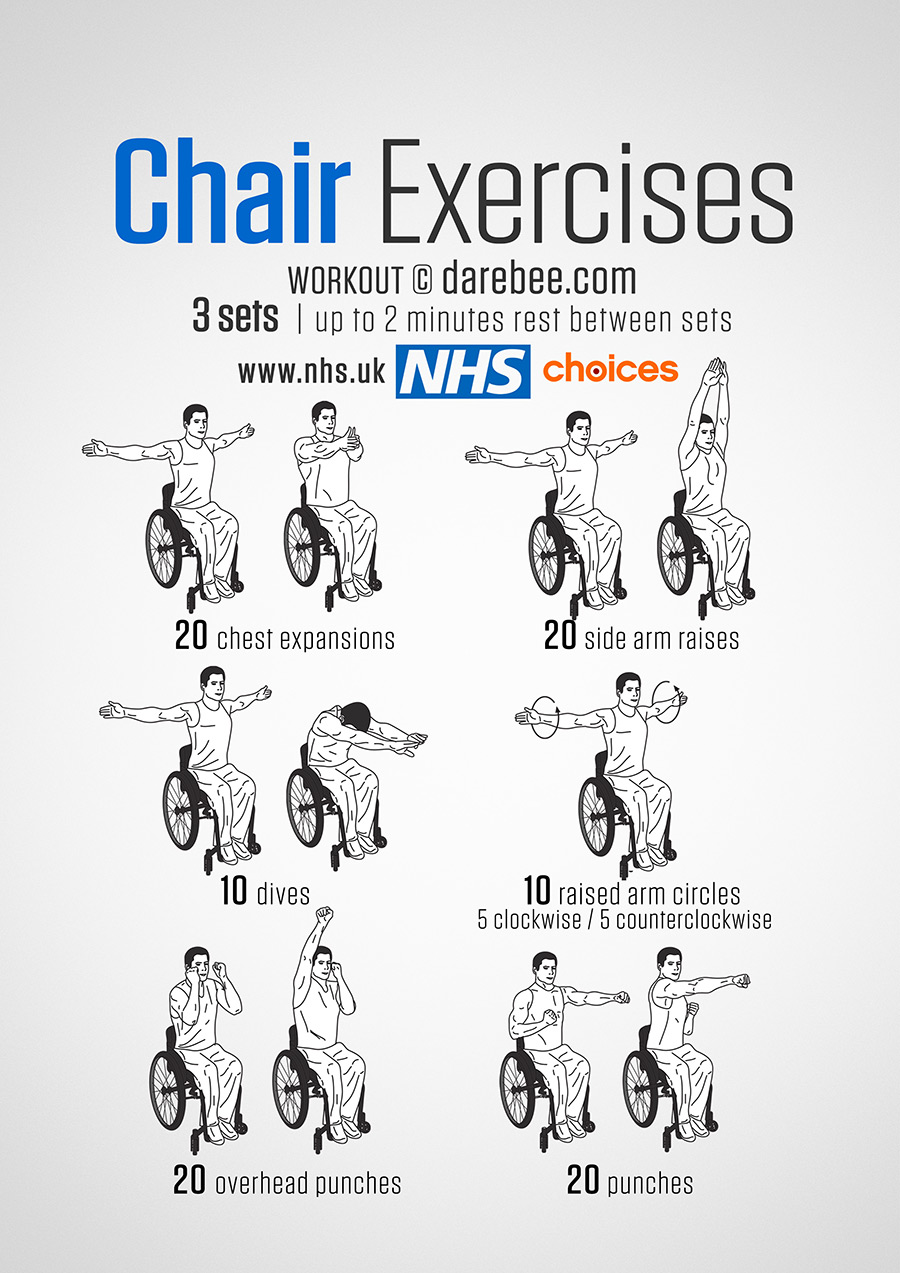 